КОНГРЕСС МОЛОДЫХ ЭКОНОМИСТОВ УВАЖАЕМЫЕ СТУДЕНТЫ, МАГИСТРАНТЫ, МОЛОДЫЕ УЧЕНЫЕ И СПЕЦИАЛИСТЫ!Приглашаем Вас принять участие в конкурсах Конгресса молодых экономистов           V ЕВРАЗИЙСКОГО ЭКОНОМИЧЕСКОГО ФОРУМА МОЛОДЕЖИ (ЕЭФМ), финалы которых состоятся 21-25 апреля 2014 года в Екатеринбурге (Россия).Участвуя в научных и прикладных конкурсах Конгресса молодых экономистов, вы получите возможность представить свои идеи и разработки международному экспертному сообществу, объединившему ведущих ученых и практиков бизнеса. Финал V ЕЭФМ станет яркой вехой в вашей студенческой жизни и карьере, здесь вы найдете много новых друзей и коллег из разных точек мира!	ПОБЕДИТЕЛИ КОНКУРСОВ ЕЭФМ ПОЛУЧАЮТ ВОЗМОЖНОСТЬ:	ПРИСУЖДЕНИЯ ордена I, II и III степениУЧАСТИЯ В ТОРЖЕСТВЕННОЙ ЦЕРЕМНОИИ ЗАКРЫТИЯ V-го ЕЭФМУЧАСТИЯ В VI АСТАНИНСКОМ ЭКОНОМИЧЕСКОМ ФОРУМЕ (КАЗАХСТАН, Г.АСТАНА) И возможность претендовать на получение МОЛОДЕЖНОГО ГРАНТА АСТАНИНСКОГО КЛУБА НОБЕЛЕВСКИХ ЛАУРЕАТОВ В РАЗМЕРЕ 1 000 000 РУБ. – 21-23 мая 2014 г. (для победителей научных конкурсов)УЧАСТИЯ В ШКОЛЕ ЕВРАЗИЙСКОЙ ИНТЕГРАЦИИ ПРИ ГОСУДАРСТВЕННОЙ ДУМЕ РФ (Г.МОСКВА) – 28-30 апреля 2014 г.УЧАСТИЯ В ФОРУМЕ «УТРО-2014»ВОЗМОЖНОСТЬ ПУБЛИКАЦИИ ТЕЗИСОВ СПЕЦИАЛЬНЫЕ ПРИЗЫ ОТ ПАРТНЕРОВ И СПОНСОРОВ КОНКУРСОВСтать участником конкурсов и школ Конгресса молодых экономистов               Vго ЕЭФМ легко – для этого необходимо пройти регистрацию на сайте http://www.eurasia-forum.ru/congresses/1/Зарегистрироваться и отправить конкурсную работуОрганизационная поддержка Конгресса молодых экономистов V ЕЭФМ – Департамент экономики УрГЭУ, de.usue.ru      Перечень конкурсов научно-исследовательских работ и прикладных проектов:* Включен в Перечень олимпиад и иных конкурсных мероприятий Министерства образования и науки РФ, по итогам которых присуждаются премии для поддержки талантливой молодежи в 2014 г.  Школы Конгресса молодых экономистов – это трехдневные практико-ориентированные образовательные программы, предполагающие сочетание разнообразных форматов обучения – от классических лекций ведущих международных экспертов, экономистов и практиков бизнеса до практических мастер-классов, конкурсов, деловых игр, коуч и форсайт-сессий с учетом стратегических перспектив развития региональной и мировой экономики.УЧАСТНИКИ ШКОЛ получают:сертификат о прохождении обучения в международной школе V-го ЕЭФМвозможность публикации тезисов участника форумаспециальные призы от партнеров и спонсоров школ		По вопросам участия в мероприятиях Конгресса молодых экономистов можно обращаться к координаторам соответствующих школ и к дирекции Конгресса молодых экономистов ЕЭФМ:Координатор: Титовец Алиса Юрьевна, тел.: 8-922-295-34-60, alissatitovets@gmail.comГиниева Светлана, директор Конгресса молодых экономистов ЕЭФМ, директор департамента экономики УрГЭУ. Контакты: эл.почта - ginsb@ya.ru, Facebook Патутина Светлана, координатор Конгресса молодых экономистов ЕЭФМ. Контакты: эл.почта - psu99@ya.ru, de@usue.ru,  Facebook. Тел. +7 (343) 221-17-52, 221-17-16.По организационным вопросам участия в форуме обращайтесь в контакт-центр ЕЭФМ по телефону: +7 (343) 221-26-06, e-mail: contact@eurasia-forum.ru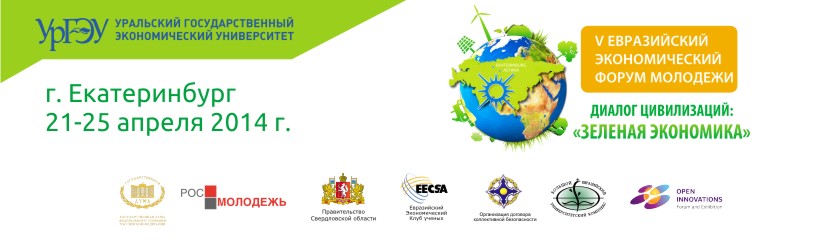 Всероссийский экономический форум научно-исследовательских работ молодых ученых и студентов "Конкурентоспособность территорий" *Прием проектов (не более 30 стр.) до 11.03.2014Направления:1. Макроэкономика (институты национальной экономики). 2. Мезоэкономика (институты регионального и отраслевого уровня). 3. Микроэкономика (уровень взаимодействия предприятий и организаций). Прикладной конкурс проектов "Город: open the future"  Прием проектов (не более 30 стр.) до 01.03.2014Конкурс проводится по одной номинации: «Лучший исследовательский проект». Тематика:формирование комфортной городской среды;определение механизмов создания чистого города;оздоровление окружающей городской среды;улучшение качества благоустройства городских территорий;формирование экологически благополучной городской среды;экологическая безопасность города;культурное и экологическое мировоззрение в городском развитии;природосбережение, энергосбережение, отходоперерабатывающие и новые технологии в городском строительстве;озеленение и благоустройство территории города;снижение уровня шумовой нагрузки в городе.С полным перечнем направлений данного конкурса Вы можете ознакомиться на сайте http://www.eurasia-forum.ru/congresses/1/contest-191/